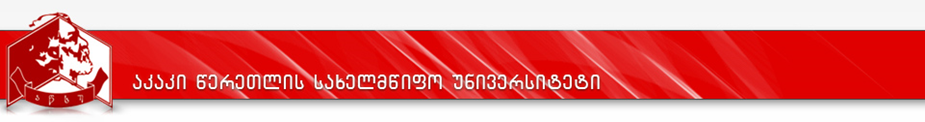                  კურიკულუმი     მისაღები დოქტორანტების რაოდენობა:	
 ადამიანური და მატერიალური რესურსებიდან გამომდინარე შესაძლებელია 3 დოქტორანტის მიღება.       სადოქტორო პროგრამის განხორციელება ხდება  შემდეგი პარტნიორი სასწავლო-სამეცნიერო დაწესებულებების ხელშეწყობით:თბილისის ივ. ჯავახიშვილის სახელობის სახელმწიფო  უნივერსიტეტის კლასიკური ფილოლოგიის, ბიზანტინისტიკისა და ნეოგრეცისტიკის   ინსტიტუტი             დანართი 2დანართი 1სასწავლო გეგმა  20 17-2020პროგრამის დასახელება: კლასიკური ფილოლოგია/Classical Philologyმისანიჭებელი კვალიფიკაცია: ფილოლოგიის დოქტორი, PhD in Classical Philology	ზემოჩამოთვლილი არჩევითი კურსებიდან დოქტორანტს შეუძლია   I, II, III,  სემესტრებში აირჩიოს თითო 5-კრედიტიანი საგანი (სულ 15 კრედიტი)              სასწავლო მოდულთა კრედიტების საერთო რაოდენობა: 60 კრედიტიპროგრამის დასახელებაპროგრამის დასახელებასადოქტორო პროგრამა კლასიკური ფილოლოგია/ Classical Philologyმისანიჭებელი აკადემიური ხარისხი/კვალიფიკაციამისანიჭებელი აკადემიური ხარისხი/კვალიფიკაციაფილოლოგიის დოქტორი/PhD in Classical Philologyფაკულტეტის დასახელებაფაკულტეტის დასახელებაჰუმანიტარულ მეცნიერებათა ფაკულტეტიპროგრამის ხელმძღვანელი/ხელმძღვანელები/კოორდინატორიპროგრამის ხელმძღვანელი/ხელმძღვანელები/კოორდინატორიპროფ. ნინო ჩიხლაძე
პროფ. ზაალ ლილუაშვილიპროგრამის ხანგრძლივობა/მოცულობა (სემესტრი, კრედიტების რაოდენობა)პროგრამის ხანგრძლივობა/მოცულობა (სემესტრი, კრედიტების რაოდენობა)პროგრამის ხანგრძლოვიბა - 6 სემეტრი
პროგრამის მოცულობა -  180 კრედიტი;
აქედან 120 - სამეცნიერო მუდულისათვის;
60 - სასწავლო მოდულისათვის.სწავლების ენასწავლების ენაქართულიპროგრამის შემუშავებისა და განახლების თარიღები;პროგრამის შემუშავებისა და განახლების თარიღები;პროგრამის შემუშავების თარიღი:
პროგრამის განახლების თარიღი:პროგრამაზე დაშვების წინაპირობები (მოთხოვნები)პროგრამაზე დაშვების წინაპირობები (მოთხოვნები)პროგრამაზე დაშვების წინაპირობები (მოთხოვნები)მაგისტრის აკადემიური ხარისხი ინგლისური, გერმანული ან ფრანგული ენის ცოდნა B2 დონეზე (გამოცდის ჩაბარება აწსუ-ში ან სათანადო სერთიფიკატის წარმოდგენა). მისაღები გამოცდის ჩაბარება ანტიკური ლიტერატურის ისტორიასა და კლასიკურ (ძვ.ბერძნული, ლათინური) ენებში.ამასთან, კონკრეტული პირობები განსაზღვრულია აწსუ აკადემიური საბჭოს 2007 წლის 5 სექტემბრის №1 დადგენილებით „აკაკი წერეთლის სახელმწიფო უნივერსიტეტში დოქტორანტურის წარმართვის ძირითადი პრინციპების განსაზღვრის შესახებ“ (იხ. http://www.atsu.edu.ge/index.html)პროგრამის გავლის წესები განსაზღვრულია აწსუ ჰუმანიტარულ მეცნიერებათა ფაკულტეტის „დოქტორანტურისა და სადისერტაციო საბჭოს“ დებულებით. მაგისტრის აკადემიური ხარისხი ინგლისური, გერმანული ან ფრანგული ენის ცოდნა B2 დონეზე (გამოცდის ჩაბარება აწსუ-ში ან სათანადო სერთიფიკატის წარმოდგენა). მისაღები გამოცდის ჩაბარება ანტიკური ლიტერატურის ისტორიასა და კლასიკურ (ძვ.ბერძნული, ლათინური) ენებში.ამასთან, კონკრეტული პირობები განსაზღვრულია აწსუ აკადემიური საბჭოს 2007 წლის 5 სექტემბრის №1 დადგენილებით „აკაკი წერეთლის სახელმწიფო უნივერსიტეტში დოქტორანტურის წარმართვის ძირითადი პრინციპების განსაზღვრის შესახებ“ (იხ. http://www.atsu.edu.ge/index.html)პროგრამის გავლის წესები განსაზღვრულია აწსუ ჰუმანიტარულ მეცნიერებათა ფაკულტეტის „დოქტორანტურისა და სადისერტაციო საბჭოს“ დებულებით. მაგისტრის აკადემიური ხარისხი ინგლისური, გერმანული ან ფრანგული ენის ცოდნა B2 დონეზე (გამოცდის ჩაბარება აწსუ-ში ან სათანადო სერთიფიკატის წარმოდგენა). მისაღები გამოცდის ჩაბარება ანტიკური ლიტერატურის ისტორიასა და კლასიკურ (ძვ.ბერძნული, ლათინური) ენებში.ამასთან, კონკრეტული პირობები განსაზღვრულია აწსუ აკადემიური საბჭოს 2007 წლის 5 სექტემბრის №1 დადგენილებით „აკაკი წერეთლის სახელმწიფო უნივერსიტეტში დოქტორანტურის წარმართვის ძირითადი პრინციპების განსაზღვრის შესახებ“ (იხ. http://www.atsu.edu.ge/index.html)პროგრამის გავლის წესები განსაზღვრულია აწსუ ჰუმანიტარულ მეცნიერებათა ფაკულტეტის „დოქტორანტურისა და სადისერტაციო საბჭოს“ დებულებით. პროგრამის მიზნებიპროგრამის მიზნებიპროგრამის მიზნებისადოქტორო პროგრამა არის ინტერდისციპლინარული. პროგრამა წარმოადგენს ჰუმანიტარული მეცნიერებების კომპლექსურ დარგს, რომელიც გულისხმობს წინარე ანტიკური და ანტიკური ეპოქების კულტურის სხვადასხვა ასპექტის კვლევას. მისი შემადგენელი სპეციალობები ტრადიციულია მსოფლიო საუნივესიტეტო განათლების სისტემაში. საქართველოში ჰუმანიტარული მეცნიერებების ამ სფეროების შესწავლას მდიდარი ტრადიციები აქვს. პროგრამა მოიცავს ჰუმანიტარული მეცნიერებების სხვადასხვა სფეროს: ანტიკური ეპოქის, მედიტერანული და ბერძნულ-რომაული ცივილიზაციის, წინარე ანტიკური და ანტიკური ეპოქის სხვადასხვა კარდინალურ საკითხებს.პროგრამის მიზანი სრულად შეესატყვისება უნივერსიტეტის მისიას. სადოქტორო  პროგრამის მიზანია შესძინოს დოქტორანტს ღრმა და სისტემური ცოდნა, რომელიც მისცემს მას კლასიკური ფილოლოგიის სფეროში საერთაშორისო სტანდარტების შესაბამისი მუშაობის საშუალებას; ხელი შეუწყოს სწავლაში დამოუკიდებელი და თვითკრიტიკული, პასუხისმგებლიანი და ინიციატივიანი სპეციალისტის გაზრდას. Ddოქტორანტი შეძლებს კლასიკური ფილოლოგიის სფეროში პრობლემის დასმისა და სინთეზირებული მეთოდების გამოყენებით მის დამოუკიდებლად და ორიგინალური გზით გადაჭრას; ახალი ცოდნის შექმნასა და კვლევის თანამედროვე მეთოდების თუ მიდგომების შემუშავებას; ამ მიზნით ეფექტურად გამოიყენებს დამატებით რესურსებს; დამოუკიდებლად დაგეგმავს და უხელმძღვანელებს ჯგუფის მუშაობას; დოქტორანტს სრულყოფილად ექნება ათვისებული კლასიკური ფილოლოგიის სფეროში სამეცნიერო აპარატი და მას წარმატებით გამოიყენებს ამა თუ იმ პრობლემის ინტერდისციპლინურ და ინტერკულტურულ კონტექსტში ანალიზისას; კურსის დასრულების შედეგად ფართო კომპეტენციის ფარგლებში მოამზადებს სალექციო კურსებს არჩეულ სპეციალობაში; კლასიკური ფილოლოგიაში დაწერს მაღალკვალიფიციურ სამეცნიერო გამოკვლევებს; პრაქტიკულად გამოიყენებს ახალ მეთოდებს დამოუკიდებელი კვლევისას; სადოქტორო პროგრამის დასრულების შემდეგ დოქტორს ეცოდინება ენობრივი ტექსტის კომპიუტერული დამუშავებისათვის აუცილებელი პროგრამები, შეძლებს შეადგინოს მონაცემთა ბაზა ინდექსებითა და საძიებლებით; შეძლებს ბიბლიოგრაფიის მომზადებას თანამედროვე ინფორმაციული ტექნოლოგიების გამოყენებით. კლასიკური ფილოლოგიის სფეროში განსწავლულობა, თანამედროვე ფილოლოგიური, ფილოსოფიური და ისტორიის მეცნიერებათა მეთოდების ცოდნა კურსდამთავრებულს საშუალებას მისცემს  გააანალიზოს და გამოსაცემად მოამზადოს კლასიკური ტექსტები და სიძველეთმცოდნეობითი არტეფაქტები შეისწავლოს სხვადასხვა თვალსაზრისით.სადოქტორო პროგრამა არის ინტერდისციპლინარული. პროგრამა წარმოადგენს ჰუმანიტარული მეცნიერებების კომპლექსურ დარგს, რომელიც გულისხმობს წინარე ანტიკური და ანტიკური ეპოქების კულტურის სხვადასხვა ასპექტის კვლევას. მისი შემადგენელი სპეციალობები ტრადიციულია მსოფლიო საუნივესიტეტო განათლების სისტემაში. საქართველოში ჰუმანიტარული მეცნიერებების ამ სფეროების შესწავლას მდიდარი ტრადიციები აქვს. პროგრამა მოიცავს ჰუმანიტარული მეცნიერებების სხვადასხვა სფეროს: ანტიკური ეპოქის, მედიტერანული და ბერძნულ-რომაული ცივილიზაციის, წინარე ანტიკური და ანტიკური ეპოქის სხვადასხვა კარდინალურ საკითხებს.პროგრამის მიზანი სრულად შეესატყვისება უნივერსიტეტის მისიას. სადოქტორო  პროგრამის მიზანია შესძინოს დოქტორანტს ღრმა და სისტემური ცოდნა, რომელიც მისცემს მას კლასიკური ფილოლოგიის სფეროში საერთაშორისო სტანდარტების შესაბამისი მუშაობის საშუალებას; ხელი შეუწყოს სწავლაში დამოუკიდებელი და თვითკრიტიკული, პასუხისმგებლიანი და ინიციატივიანი სპეციალისტის გაზრდას. Ddოქტორანტი შეძლებს კლასიკური ფილოლოგიის სფეროში პრობლემის დასმისა და სინთეზირებული მეთოდების გამოყენებით მის დამოუკიდებლად და ორიგინალური გზით გადაჭრას; ახალი ცოდნის შექმნასა და კვლევის თანამედროვე მეთოდების თუ მიდგომების შემუშავებას; ამ მიზნით ეფექტურად გამოიყენებს დამატებით რესურსებს; დამოუკიდებლად დაგეგმავს და უხელმძღვანელებს ჯგუფის მუშაობას; დოქტორანტს სრულყოფილად ექნება ათვისებული კლასიკური ფილოლოგიის სფეროში სამეცნიერო აპარატი და მას წარმატებით გამოიყენებს ამა თუ იმ პრობლემის ინტერდისციპლინურ და ინტერკულტურულ კონტექსტში ანალიზისას; კურსის დასრულების შედეგად ფართო კომპეტენციის ფარგლებში მოამზადებს სალექციო კურსებს არჩეულ სპეციალობაში; კლასიკური ფილოლოგიაში დაწერს მაღალკვალიფიციურ სამეცნიერო გამოკვლევებს; პრაქტიკულად გამოიყენებს ახალ მეთოდებს დამოუკიდებელი კვლევისას; სადოქტორო პროგრამის დასრულების შემდეგ დოქტორს ეცოდინება ენობრივი ტექსტის კომპიუტერული დამუშავებისათვის აუცილებელი პროგრამები, შეძლებს შეადგინოს მონაცემთა ბაზა ინდექსებითა და საძიებლებით; შეძლებს ბიბლიოგრაფიის მომზადებას თანამედროვე ინფორმაციული ტექნოლოგიების გამოყენებით. კლასიკური ფილოლოგიის სფეროში განსწავლულობა, თანამედროვე ფილოლოგიური, ფილოსოფიური და ისტორიის მეცნიერებათა მეთოდების ცოდნა კურსდამთავრებულს საშუალებას მისცემს  გააანალიზოს და გამოსაცემად მოამზადოს კლასიკური ტექსტები და სიძველეთმცოდნეობითი არტეფაქტები შეისწავლოს სხვადასხვა თვალსაზრისით.სადოქტორო პროგრამა არის ინტერდისციპლინარული. პროგრამა წარმოადგენს ჰუმანიტარული მეცნიერებების კომპლექსურ დარგს, რომელიც გულისხმობს წინარე ანტიკური და ანტიკური ეპოქების კულტურის სხვადასხვა ასპექტის კვლევას. მისი შემადგენელი სპეციალობები ტრადიციულია მსოფლიო საუნივესიტეტო განათლების სისტემაში. საქართველოში ჰუმანიტარული მეცნიერებების ამ სფეროების შესწავლას მდიდარი ტრადიციები აქვს. პროგრამა მოიცავს ჰუმანიტარული მეცნიერებების სხვადასხვა სფეროს: ანტიკური ეპოქის, მედიტერანული და ბერძნულ-რომაული ცივილიზაციის, წინარე ანტიკური და ანტიკური ეპოქის სხვადასხვა კარდინალურ საკითხებს.პროგრამის მიზანი სრულად შეესატყვისება უნივერსიტეტის მისიას. სადოქტორო  პროგრამის მიზანია შესძინოს დოქტორანტს ღრმა და სისტემური ცოდნა, რომელიც მისცემს მას კლასიკური ფილოლოგიის სფეროში საერთაშორისო სტანდარტების შესაბამისი მუშაობის საშუალებას; ხელი შეუწყოს სწავლაში დამოუკიდებელი და თვითკრიტიკული, პასუხისმგებლიანი და ინიციატივიანი სპეციალისტის გაზრდას. Ddოქტორანტი შეძლებს კლასიკური ფილოლოგიის სფეროში პრობლემის დასმისა და სინთეზირებული მეთოდების გამოყენებით მის დამოუკიდებლად და ორიგინალური გზით გადაჭრას; ახალი ცოდნის შექმნასა და კვლევის თანამედროვე მეთოდების თუ მიდგომების შემუშავებას; ამ მიზნით ეფექტურად გამოიყენებს დამატებით რესურსებს; დამოუკიდებლად დაგეგმავს და უხელმძღვანელებს ჯგუფის მუშაობას; დოქტორანტს სრულყოფილად ექნება ათვისებული კლასიკური ფილოლოგიის სფეროში სამეცნიერო აპარატი და მას წარმატებით გამოიყენებს ამა თუ იმ პრობლემის ინტერდისციპლინურ და ინტერკულტურულ კონტექსტში ანალიზისას; კურსის დასრულების შედეგად ფართო კომპეტენციის ფარგლებში მოამზადებს სალექციო კურსებს არჩეულ სპეციალობაში; კლასიკური ფილოლოგიაში დაწერს მაღალკვალიფიციურ სამეცნიერო გამოკვლევებს; პრაქტიკულად გამოიყენებს ახალ მეთოდებს დამოუკიდებელი კვლევისას; სადოქტორო პროგრამის დასრულების შემდეგ დოქტორს ეცოდინება ენობრივი ტექსტის კომპიუტერული დამუშავებისათვის აუცილებელი პროგრამები, შეძლებს შეადგინოს მონაცემთა ბაზა ინდექსებითა და საძიებლებით; შეძლებს ბიბლიოგრაფიის მომზადებას თანამედროვე ინფორმაციული ტექნოლოგიების გამოყენებით. კლასიკური ფილოლოგიის სფეროში განსწავლულობა, თანამედროვე ფილოლოგიური, ფილოსოფიური და ისტორიის მეცნიერებათა მეთოდების ცოდნა კურსდამთავრებულს საშუალებას მისცემს  გააანალიზოს და გამოსაცემად მოამზადოს კლასიკური ტექსტები და სიძველეთმცოდნეობითი არტეფაქტები შეისწავლოს სხვადასხვა თვალსაზრისით.სწავლის შედეგები  ( ზოგადი და დარგობრივი კომპეტენციები):დარგობრივი კომპეტენციები:სწავლის შედეგები  ( ზოგადი და დარგობრივი კომპეტენციები):დარგობრივი კომპეტენციები:სწავლის შედეგები  ( ზოგადი და დარგობრივი კომპეტენციები):დარგობრივი კომპეტენციები:ცოდნა და გაცნობიერებაუმაღლესი განათლების მესამე საფეხურზე სწავლის შედეგად დოქტორანტმა უნდა შეიძინოს უპირველეს ყოვლისა დარგის (კლასიკური ფილოლოგია) ცოდნა, რაც მეცნიერების უახლეს მიღწევებს დაეყრდნობა, ასევე ზოგადად დარგთაშორის შესახებ არსებულ სამეცნიერო ლიტერატურის უახლეს მიღწევებზე დამყარებული ცოდნა, რაც მას შეძენილი  ცოდნის გაფართოების საფუძველზე მისცემს ინოვაციური  მეთოდების გამოყენების საშუალებას სამეცნიერო მუშაობაში რეფერირებადი პუბლიკაციებისათვის აუცილებელი სტანდარტის დონეზე. ამაში მას დაეხმარება არჩევითი კურსების, ასევე დარგის სწავლების მეთოდოლოგიური მოდულში შემავალი კურსების შესწავლა. ყოველივე ამის საფუძველზე დოქტორანტმა უნდა შეძლოს  მიღებული ცოდნის ხელახალი გააზრება, ნაწილობრივი გადაფასება და ამ გზით ცოდნის ახალი ფარგლების გაცნობიერება, მან ასევე უნდა გააცნობიეროს უწყვეტი პროფესიული განვითარების საჭიროება. დოქტორანტს ექნება კლასიკური ფილოლოგიისა და სიძველეთმცოდნეობის სფეროში ღრმა და სისტემური ცოდნა, რომელიც საშუალებას მისცემს მას მუშაობა წარმართოს საერთაშორისო პუბლიკაციების აუცილებელი სტანდარტების დონეზე.; ექნება კლასიკური\ძველი ბერძნული, ლათინური\ენების იმდენად ღრმა ცოდნა, რომ შეძლებს ნებისმიერი სირთულის ტექსტის თარგმნას, დეტალურ ანალიზსა და მხატვრულ ინტერპრეტაციას.უმაღლესი განათლების მესამე საფეხურზე სწავლის შედეგად დოქტორანტმა უნდა შეიძინოს უპირველეს ყოვლისა დარგის (კლასიკური ფილოლოგია) ცოდნა, რაც მეცნიერების უახლეს მიღწევებს დაეყრდნობა, ასევე ზოგადად დარგთაშორის შესახებ არსებულ სამეცნიერო ლიტერატურის უახლეს მიღწევებზე დამყარებული ცოდნა, რაც მას შეძენილი  ცოდნის გაფართოების საფუძველზე მისცემს ინოვაციური  მეთოდების გამოყენების საშუალებას სამეცნიერო მუშაობაში რეფერირებადი პუბლიკაციებისათვის აუცილებელი სტანდარტის დონეზე. ამაში მას დაეხმარება არჩევითი კურსების, ასევე დარგის სწავლების მეთოდოლოგიური მოდულში შემავალი კურსების შესწავლა. ყოველივე ამის საფუძველზე დოქტორანტმა უნდა შეძლოს  მიღებული ცოდნის ხელახალი გააზრება, ნაწილობრივი გადაფასება და ამ გზით ცოდნის ახალი ფარგლების გაცნობიერება, მან ასევე უნდა გააცნობიეროს უწყვეტი პროფესიული განვითარების საჭიროება. დოქტორანტს ექნება კლასიკური ფილოლოგიისა და სიძველეთმცოდნეობის სფეროში ღრმა და სისტემური ცოდნა, რომელიც საშუალებას მისცემს მას მუშაობა წარმართოს საერთაშორისო პუბლიკაციების აუცილებელი სტანდარტების დონეზე.; ექნება კლასიკური\ძველი ბერძნული, ლათინური\ენების იმდენად ღრმა ცოდნა, რომ შეძლებს ნებისმიერი სირთულის ტექსტის თარგმნას, დეტალურ ანალიზსა და მხატვრულ ინტერპრეტაციას.ცოდნის პრაქტიკაში გამოყენების უნარიდოქტორანტმა უნდა შეძლოს კლასიკური ფილოლოგიაში ინოვაციური კვლევის დამოუკიდებლად დაგეგმვა და მისი განხორციელება, მან ასევე უნდა შეძლოს  ანალიტიკური მეთოდების გამოყენებით ახალი კვლევითი მიდგომების შემუშავება, რაც საერთაშორისო რეფერირებად პუბლიკაციებში აისახება. დოქტორანტის დისერტაცია მისი დაცვიდან არაუგვიანეს ექვსი თვისა გამოქვეყნდება წიგნის სახით, ან განთავსდება უნივერსიტეტის ვებ-გვერდზე ელექტრონული ვერსიის სახით. სადისერტაციო ნაშრომი  სამსახურს გაუწევს შესაბამისი დარგის სპეციალისტებსა და სტუდენტებს; კვლევის შედეგების გამოყენება შესაძლებელი იქნება სალექციო კურსების, სპეცკურსებისა და შესატყვისი მიმართულებით სამეცნიერო კვლევისათვის.დოქტორანტმა უნდა შეძლოს კლასიკური ფილოლოგიაში ინოვაციური კვლევის დამოუკიდებლად დაგეგმვა და მისი განხორციელება, მან ასევე უნდა შეძლოს  ანალიტიკური მეთოდების გამოყენებით ახალი კვლევითი მიდგომების შემუშავება, რაც საერთაშორისო რეფერირებად პუბლიკაციებში აისახება. დოქტორანტის დისერტაცია მისი დაცვიდან არაუგვიანეს ექვსი თვისა გამოქვეყნდება წიგნის სახით, ან განთავსდება უნივერსიტეტის ვებ-გვერდზე ელექტრონული ვერსიის სახით. სადისერტაციო ნაშრომი  სამსახურს გაუწევს შესაბამისი დარგის სპეციალისტებსა და სტუდენტებს; კვლევის შედეგების გამოყენება შესაძლებელი იქნება სალექციო კურსების, სპეცკურსებისა და შესატყვისი მიმართულებით სამეცნიერო კვლევისათვის.დასკვნის უნარიდოქტორანტმა უნდა შეძლოს თავის საკვლევ სფეროში (ანტიკური ლიტერატურა, კლასიკური ენები) რთული, წინააღმდეგობრივი სამეცნიერო იდეებისა და მიდგომების კრიტიკული ანალიზი, სინთეზი და შეფასება, რეტროსპექტულად უნდა გაიაზროს პრობლემური საკითხები, შეძლოს სამეცნიერო ლიტერატურის კრიტიკული ანალიზი, გამოიმუშავოს მკვლევარის უნარ-ჩვევები, დაეუფლოს სხვადასხვა კვლევით მეთოდოლოგიასა და პრინციპს, შეძლოს საკუთარი   მიდგომისა და კონცეპტუალური პოზიციის შემუშავება, სამეცნიერო დებულებათა არგუმენტირება, სწორი მეცნიერული გადაწყვეტილების დამოუკიდებლად მიღება, აბსტრაქტული აზროვნება. ამ საქმეში მას დიდ სამსახურს გაუწევს ისეთი დისციპლინების შესწავლა, როგორიცაა დარგის პრობლემური საკითხები, ლიტ. კვლევის თანამედროვე მეთოდები, ფილოსოფია, სამეცნიერო სემინარები, კოლოქვიუმები, სამეცნიერო ნაშრომთა პუბლიკაციები, დისერტაციის დაწერა.დოქტორანტმა უნდა შეძლოს თავის საკვლევ სფეროში (ანტიკური ლიტერატურა, კლასიკური ენები) რთული, წინააღმდეგობრივი სამეცნიერო იდეებისა და მიდგომების კრიტიკული ანალიზი, სინთეზი და შეფასება, რეტროსპექტულად უნდა გაიაზროს პრობლემური საკითხები, შეძლოს სამეცნიერო ლიტერატურის კრიტიკული ანალიზი, გამოიმუშავოს მკვლევარის უნარ-ჩვევები, დაეუფლოს სხვადასხვა კვლევით მეთოდოლოგიასა და პრინციპს, შეძლოს საკუთარი   მიდგომისა და კონცეპტუალური პოზიციის შემუშავება, სამეცნიერო დებულებათა არგუმენტირება, სწორი მეცნიერული გადაწყვეტილების დამოუკიდებლად მიღება, აბსტრაქტული აზროვნება. ამ საქმეში მას დიდ სამსახურს გაუწევს ისეთი დისციპლინების შესწავლა, როგორიცაა დარგის პრობლემური საკითხები, ლიტ. კვლევის თანამედროვე მეთოდები, ფილოსოფია, სამეცნიერო სემინარები, კოლოქვიუმები, სამეცნიერო ნაშრომთა პუბლიკაციები, დისერტაციის დაწერა.კომუნიკაციის უნარიევროპული ენის მაღალ დონეზე ფლობა დოქტორანტს საშუალებას მისცემს საერთაშორისო სამეცნიერო სავრცეში სწრაფი ორიენტირებისათვის. დოქტორანტმა დასაბუთებულად და გარკვევით უნდა წარმოაჩინოს ახლად მიღებული ცოდნა არსებულ ცოდნასთან ურთიერთკავშირში, მან უნდა შეძლოს საერთაშორისო სამეცნიერო საზოგადოებასთან (კონფერენციებსა და სიმპოზიუმებზე) თემატურ პოლემიკაში ჩართვა კლასიკური ფილოლოგიის პრობლემურ საკითხებზე  უცხოურ (ინგლისურ, გერმანულ, ფრანგულ ან რუსულ). ენაზე იგი შეძლებს აუდიტორიის სპეციფიკის გათვალისწინებით გადასცეს თავისი ცოდნა, ლოგიკურად და მისაწვდომად ჩამოაყალიბოს თავისი მოსაზრებები.ევროპული ენის მაღალ დონეზე ფლობა დოქტორანტს საშუალებას მისცემს საერთაშორისო სამეცნიერო სავრცეში სწრაფი ორიენტირებისათვის. დოქტორანტმა დასაბუთებულად და გარკვევით უნდა წარმოაჩინოს ახლად მიღებული ცოდნა არსებულ ცოდნასთან ურთიერთკავშირში, მან უნდა შეძლოს საერთაშორისო სამეცნიერო საზოგადოებასთან (კონფერენციებსა და სიმპოზიუმებზე) თემატურ პოლემიკაში ჩართვა კლასიკური ფილოლოგიის პრობლემურ საკითხებზე  უცხოურ (ინგლისურ, გერმანულ, ფრანგულ ან რუსულ). ენაზე იგი შეძლებს აუდიტორიის სპეციფიკის გათვალისწინებით გადასცეს თავისი ცოდნა, ლოგიკურად და მისაწვდომად ჩამოაყალიბოს თავისი მოსაზრებები.სწავლის უნარიდოქტორანტმა უნდა გამოამჟღავნოს მზაობა არჩეულ სპეციალობაში ახალი სამეცნიერო იდეების გენერირებისა და განვითარებისათვის, რაც დამყარებული იქნება სამეცნიერო ლიტერატურის უახლეს მიღწევებზე. ასეთი სახის მზაობა მას უნდა ჰქონდეს სწავლის, საქმიანობისა და კვლევის პროცესში.დოქტორანტმა უნდა გამოამჟღავნოს მზაობა არჩეულ სპეციალობაში ახალი სამეცნიერო იდეების გენერირებისა და განვითარებისათვის, რაც დამყარებული იქნება სამეცნიერო ლიტერატურის უახლეს მიღწევებზე. ასეთი სახის მზაობა მას უნდა ჰქონდეს სწავლის, საქმიანობისა და კვლევის პროცესში.ღირებულებებიდოქტორანტს უნდა გამოუმუშავდეს განსხვავებებისა და კულტურული მრავალფეროვნების დაფასებისა და პატივისცემის უნარი; ადამიანების მოტივირებისა და საერთო მიზნებისაკენ წარმართვის უნარი; სოციალური პასუხისმგებლობითა და სამოქალაქო თვითშეგნებით მოქმედების უნარი; ეთიკური მოსაზრებების საფუძველზე ქცევის უნარი, აკადემიური პატიოსნება. მან უნდა შეძლოს ამ ღირებულებათა დასამკვიდრებლად გზების კვლევა და ინოვაციური მეთოდების შემუშავება. ამის მიღწევაში მას დაეხმარება  შესასწავლ დისციპლინათა ის ნაწილი, რომლებშიც ნათლადაა გამოკვეთილი ჰუმანისტური ტენდენციები(ლიტერატურა, ფილოსოფია და ა. შ.).დოქტორანტს უნდა გამოუმუშავდეს განსხვავებებისა და კულტურული მრავალფეროვნების დაფასებისა და პატივისცემის უნარი; ადამიანების მოტივირებისა და საერთო მიზნებისაკენ წარმართვის უნარი; სოციალური პასუხისმგებლობითა და სამოქალაქო თვითშეგნებით მოქმედების უნარი; ეთიკური მოსაზრებების საფუძველზე ქცევის უნარი, აკადემიური პატიოსნება. მან უნდა შეძლოს ამ ღირებულებათა დასამკვიდრებლად გზების კვლევა და ინოვაციური მეთოდების შემუშავება. ამის მიღწევაში მას დაეხმარება  შესასწავლ დისციპლინათა ის ნაწილი, რომლებშიც ნათლადაა გამოკვეთილი ჰუმანისტური ტენდენციები(ლიტერატურა, ფილოსოფია და ა. შ.).სწავლების მეთოდებისწავლების მეთოდებისწავლების მეთოდებივერბალური მეთოდი, დისკუსია,  კითხვა–პასუხის სესია, დებატი,   წიგნზე მუშაობა და დემონსტრირება. ასევე გამოიყენება დამოუკიდებელი მუშაობის ისეთი ფორმები, როგორიცაა სავარჯიშო–პრაქტიკული მასალისა და საშინაო დავალების მომზადება, ბიბლიოთეკაში მუშაობა, გამოცდისათვის მზადება, დამოუკიდებლად შესრულებული სამუშაოს  პრეზენტაცია.ვერბალური მეთოდი, დისკუსია,  კითხვა–პასუხის სესია, დებატი,   წიგნზე მუშაობა და დემონსტრირება. ასევე გამოიყენება დამოუკიდებელი მუშაობის ისეთი ფორმები, როგორიცაა სავარჯიშო–პრაქტიკული მასალისა და საშინაო დავალების მომზადება, ბიბლიოთეკაში მუშაობა, გამოცდისათვის მზადება, დამოუკიდებლად შესრულებული სამუშაოს  პრეზენტაცია.ვერბალური მეთოდი, დისკუსია,  კითხვა–პასუხის სესია, დებატი,   წიგნზე მუშაობა და დემონსტრირება. ასევე გამოიყენება დამოუკიდებელი მუშაობის ისეთი ფორმები, როგორიცაა სავარჯიშო–პრაქტიკული მასალისა და საშინაო დავალების მომზადება, ბიბლიოთეკაში მუშაობა, გამოცდისათვის მზადება, დამოუკიდებლად შესრულებული სამუშაოს  პრეზენტაცია.პროგრამის სტრუქტურაპროგრამის სტრუქტურაპროგრამის სტრუქტურაპროგრამა შედგება სასწავლო-მეთოდური (რომელიც მოიცავს 60 კრედიტს) და სამეცნიერო (რომელიც მოიცავს 120 კრედიტს) მოდულებისაგან. სულ სტუდენტმა უნდა დააგროვოს პროგრამით განსაზღვრული 180 კრედიტი.სასწავლო გეგმა (დაწვრ. იხ. დანართი: სასწავლო გეგმა).პროგრამა შედგება სასწავლო-მეთოდური (რომელიც მოიცავს 60 კრედიტს) და სამეცნიერო (რომელიც მოიცავს 120 კრედიტს) მოდულებისაგან. სულ სტუდენტმა უნდა დააგროვოს პროგრამით განსაზღვრული 180 კრედიტი.სასწავლო გეგმა (დაწვრ. იხ. დანართი: სასწავლო გეგმა).პროგრამა შედგება სასწავლო-მეთოდური (რომელიც მოიცავს 60 კრედიტს) და სამეცნიერო (რომელიც მოიცავს 120 კრედიტს) მოდულებისაგან. სულ სტუდენტმა უნდა დააგროვოს პროგრამით განსაზღვრული 180 კრედიტი.სასწავლო გეგმა (დაწვრ. იხ. დანართი: სასწავლო გეგმა).სტუდენტის ცოდნის შეფასების სისტემა და კრიტერიუმები/სტუდენტის ცოდნის შეფასების სისტემა და კრიტერიუმები/სტუდენტის ცოდნის შეფასების სისტემა და კრიტერიუმები/სტუდენტთა მიღწევების შეფასება ხდება საქართველოს განათლებისა და მეცნიერების მინისტრის 2007 წლის 5 იანვრის №3 და 2016 წლის 18 აგვისტოს №102/ნ ბრძანებებით განსაზღვრული პუნქტების გათვალისწინებით, კრედიტის მიღება შესაძლებელია მხოლოდ სტუდენტის მიერ სილაბუსით დაგეგმილი სწავლის შედეგების მიღწევის შემდეგ, რაც გამოიხატება მე-6 პუნქტის “ა” ქვეპუნქტით გათვალისწინებული ერთ-ერთი დადებითი შეფასებით.აკაკი წერეთლის სახელმწიფო უნივერსიტეტში არსებული შეფასების სისტემა იყოფა შემდეგ კომპონენტებად:საგანმანათლებლო პროგრამის კომპონენტის შეფასების საერთო ქულიდან (100 ქულა) შუალედური შეფასების ხვედრითი წილი შეადგენს ჯამურად 60 ქულას, რომელიც თავის მხრივ მოიცავს შემდეგი შეფასების ფორმებს:სტუდენტის აქტივობა სასწავლო სემესტრის განმავლობაში (მოიცავს შეფასების სხვადასხვა კომპონენტებს) - 30 ქულა;შუალედური გამოცდა - 30 ქულა;დასკვნითი გამოცდა -  40 ქულა. დასკვნით გამოცდაზე  გასვლის უფლება  ეძლევა სტუდენტს, რომელის შუალედური შეფასებების კომპონენტებში მინიმალური კომპეტენციის ზღვარი ჯამურად შეადგენს არანაკლებ 18 ქულას.შეფასების სისტემა უშვებს:ა) ხუთი სახის დადებით შეფასებას:ა.ა)  (A) ფრიადი – შეფასების 91-100 ქულა;ა.ბ)  (B) ძალიან კარგი – მაქსიმალური შეფასების 81-90 ქულა; ა.გ)  (C) კარგი – მაქსიმალური შეფასების 71-80 ქულა;ა.დ) (D) დამაკმაყოფილებელი – მაქსიმალური შეფასების 61-70 ქულა; ა.ე)  (E) საკმარისი – მაქსიმალური შეფასების 51-60 ქულა.ბ) ორი სახის უარყოფით შეფასებას:ბ.ა) (FX) ვერ ჩააბარა – მაქსიმალური შეფასების 41-50 ქულა, რაც ნიშნავს, რომ სტუდენტს ჩასაბარებლად მეტი მუშაობა სჭირდება და ეძლევა დამოუკიდებელი მუშაობით დამატებით გამოცდაზე ერთხელ გასვლის უფლება;ბ.ბ) (F) ჩაიჭრა – მაქსიმალური შეფასების 40 ქულა და ნაკლები, რაც ნიშნავს, რომ სტუდენტის მიერ ჩატარებული სამუშაო არ არის საკმარისი და მას საგანი ახლიდან აქვს შესასწავლი.საგანმანათლებლო პროგრამის სასწავლო კომპონენტში, FX-ის მიღების შემთხვევაში  დამატებითი გამოცდა დაინიშნება დასკვნითი გამოცდის შედეგების გამოცხადებიდან არანაკლებ 5 დღეში დასკვნით გამოცდაზე სტუდენტის მიერ მიღებული შეფასების მინიმალური ზღვარი განისაზღვრება  15 ქულითსტუდენტის მიერ დამატებით გამოცდაზე მიღებულ შეფასებას არ ემატება დასკვნით შეფასებაში მიღებული ქულათა რაოდენობა. დამატებით გამოცდაზე მიღებული შეფასება არის დასკვნითი შეფასება და აისახება საგანმანათლებლო პროგრამის სასწავლო კომპონენტის საბოლოო შეფასებაში. დამატებით გამოცდაზე მიღებული შეფასების გათვალისწინებით საგანმანათლებლო კომპონენტის საბოლოო შეფასებაში 0-50 ქულის მიღების შემთხვევაში, სტუდენტს უფორმდება შეფასება F-0 ქულა.შეფასების კრიტერიუმები იხ. კონკრეტული კურსის სილაბუსებში.	სტუდენტთა მიღწევების შეფასება ხდება საქართველოს განათლებისა და მეცნიერების მინისტრის 2007 წლის 5 იანვრის №3 და 2016 წლის 18 აგვისტოს №102/ნ ბრძანებებით განსაზღვრული პუნქტების გათვალისწინებით, კრედიტის მიღება შესაძლებელია მხოლოდ სტუდენტის მიერ სილაბუსით დაგეგმილი სწავლის შედეგების მიღწევის შემდეგ, რაც გამოიხატება მე-6 პუნქტის “ა” ქვეპუნქტით გათვალისწინებული ერთ-ერთი დადებითი შეფასებით.აკაკი წერეთლის სახელმწიფო უნივერსიტეტში არსებული შეფასების სისტემა იყოფა შემდეგ კომპონენტებად:საგანმანათლებლო პროგრამის კომპონენტის შეფასების საერთო ქულიდან (100 ქულა) შუალედური შეფასების ხვედრითი წილი შეადგენს ჯამურად 60 ქულას, რომელიც თავის მხრივ მოიცავს შემდეგი შეფასების ფორმებს:სტუდენტის აქტივობა სასწავლო სემესტრის განმავლობაში (მოიცავს შეფასების სხვადასხვა კომპონენტებს) - 30 ქულა;შუალედური გამოცდა - 30 ქულა;დასკვნითი გამოცდა -  40 ქულა. დასკვნით გამოცდაზე  გასვლის უფლება  ეძლევა სტუდენტს, რომელის შუალედური შეფასებების კომპონენტებში მინიმალური კომპეტენციის ზღვარი ჯამურად შეადგენს არანაკლებ 18 ქულას.შეფასების სისტემა უშვებს:ა) ხუთი სახის დადებით შეფასებას:ა.ა)  (A) ფრიადი – შეფასების 91-100 ქულა;ა.ბ)  (B) ძალიან კარგი – მაქსიმალური შეფასების 81-90 ქულა; ა.გ)  (C) კარგი – მაქსიმალური შეფასების 71-80 ქულა;ა.დ) (D) დამაკმაყოფილებელი – მაქსიმალური შეფასების 61-70 ქულა; ა.ე)  (E) საკმარისი – მაქსიმალური შეფასების 51-60 ქულა.ბ) ორი სახის უარყოფით შეფასებას:ბ.ა) (FX) ვერ ჩააბარა – მაქსიმალური შეფასების 41-50 ქულა, რაც ნიშნავს, რომ სტუდენტს ჩასაბარებლად მეტი მუშაობა სჭირდება და ეძლევა დამოუკიდებელი მუშაობით დამატებით გამოცდაზე ერთხელ გასვლის უფლება;ბ.ბ) (F) ჩაიჭრა – მაქსიმალური შეფასების 40 ქულა და ნაკლები, რაც ნიშნავს, რომ სტუდენტის მიერ ჩატარებული სამუშაო არ არის საკმარისი და მას საგანი ახლიდან აქვს შესასწავლი.საგანმანათლებლო პროგრამის სასწავლო კომპონენტში, FX-ის მიღების შემთხვევაში  დამატებითი გამოცდა დაინიშნება დასკვნითი გამოცდის შედეგების გამოცხადებიდან არანაკლებ 5 დღეში დასკვნით გამოცდაზე სტუდენტის მიერ მიღებული შეფასების მინიმალური ზღვარი განისაზღვრება  15 ქულითსტუდენტის მიერ დამატებით გამოცდაზე მიღებულ შეფასებას არ ემატება დასკვნით შეფასებაში მიღებული ქულათა რაოდენობა. დამატებით გამოცდაზე მიღებული შეფასება არის დასკვნითი შეფასება და აისახება საგანმანათლებლო პროგრამის სასწავლო კომპონენტის საბოლოო შეფასებაში. დამატებით გამოცდაზე მიღებული შეფასების გათვალისწინებით საგანმანათლებლო კომპონენტის საბოლოო შეფასებაში 0-50 ქულის მიღების შემთხვევაში, სტუდენტს უფორმდება შეფასება F-0 ქულა.შეფასების კრიტერიუმები იხ. კონკრეტული კურსის სილაბუსებში.	სტუდენტთა მიღწევების შეფასება ხდება საქართველოს განათლებისა და მეცნიერების მინისტრის 2007 წლის 5 იანვრის №3 და 2016 წლის 18 აგვისტოს №102/ნ ბრძანებებით განსაზღვრული პუნქტების გათვალისწინებით, კრედიტის მიღება შესაძლებელია მხოლოდ სტუდენტის მიერ სილაბუსით დაგეგმილი სწავლის შედეგების მიღწევის შემდეგ, რაც გამოიხატება მე-6 პუნქტის “ა” ქვეპუნქტით გათვალისწინებული ერთ-ერთი დადებითი შეფასებით.აკაკი წერეთლის სახელმწიფო უნივერსიტეტში არსებული შეფასების სისტემა იყოფა შემდეგ კომპონენტებად:საგანმანათლებლო პროგრამის კომპონენტის შეფასების საერთო ქულიდან (100 ქულა) შუალედური შეფასების ხვედრითი წილი შეადგენს ჯამურად 60 ქულას, რომელიც თავის მხრივ მოიცავს შემდეგი შეფასების ფორმებს:სტუდენტის აქტივობა სასწავლო სემესტრის განმავლობაში (მოიცავს შეფასების სხვადასხვა კომპონენტებს) - 30 ქულა;შუალედური გამოცდა - 30 ქულა;დასკვნითი გამოცდა -  40 ქულა. დასკვნით გამოცდაზე  გასვლის უფლება  ეძლევა სტუდენტს, რომელის შუალედური შეფასებების კომპონენტებში მინიმალური კომპეტენციის ზღვარი ჯამურად შეადგენს არანაკლებ 18 ქულას.შეფასების სისტემა უშვებს:ა) ხუთი სახის დადებით შეფასებას:ა.ა)  (A) ფრიადი – შეფასების 91-100 ქულა;ა.ბ)  (B) ძალიან კარგი – მაქსიმალური შეფასების 81-90 ქულა; ა.გ)  (C) კარგი – მაქსიმალური შეფასების 71-80 ქულა;ა.დ) (D) დამაკმაყოფილებელი – მაქსიმალური შეფასების 61-70 ქულა; ა.ე)  (E) საკმარისი – მაქსიმალური შეფასების 51-60 ქულა.ბ) ორი სახის უარყოფით შეფასებას:ბ.ა) (FX) ვერ ჩააბარა – მაქსიმალური შეფასების 41-50 ქულა, რაც ნიშნავს, რომ სტუდენტს ჩასაბარებლად მეტი მუშაობა სჭირდება და ეძლევა დამოუკიდებელი მუშაობით დამატებით გამოცდაზე ერთხელ გასვლის უფლება;ბ.ბ) (F) ჩაიჭრა – მაქსიმალური შეფასების 40 ქულა და ნაკლები, რაც ნიშნავს, რომ სტუდენტის მიერ ჩატარებული სამუშაო არ არის საკმარისი და მას საგანი ახლიდან აქვს შესასწავლი.საგანმანათლებლო პროგრამის სასწავლო კომპონენტში, FX-ის მიღების შემთხვევაში  დამატებითი გამოცდა დაინიშნება დასკვნითი გამოცდის შედეგების გამოცხადებიდან არანაკლებ 5 დღეში დასკვნით გამოცდაზე სტუდენტის მიერ მიღებული შეფასების მინიმალური ზღვარი განისაზღვრება  15 ქულითსტუდენტის მიერ დამატებით გამოცდაზე მიღებულ შეფასებას არ ემატება დასკვნით შეფასებაში მიღებული ქულათა რაოდენობა. დამატებით გამოცდაზე მიღებული შეფასება არის დასკვნითი შეფასება და აისახება საგანმანათლებლო პროგრამის სასწავლო კომპონენტის საბოლოო შეფასებაში. დამატებით გამოცდაზე მიღებული შეფასების გათვალისწინებით საგანმანათლებლო კომპონენტის საბოლოო შეფასებაში 0-50 ქულის მიღების შემთხვევაში, სტუდენტს უფორმდება შეფასება F-0 ქულა.შეფასების კრიტერიუმები იხ. კონკრეტული კურსის სილაბუსებში.	დასაქმების სფეროებიდასაქმების სფეროებიდასაქმების სფეროებიუნივერსიტეტები, სხვადასხვა ტიპის უმაღლესი საგანმანათლებლო, კვლევითი, სასწავლო, თუ სასწავლო-კვლევითი დაწესებულებები, ბეჭდვითი და ელექტრონული მედია, მუზეუმები, გამომცემლობები, რედაქციები, სხვადასხვა ტიპის სახელმწიფო დაწესებებულები, არასამთავრობო ორგანიზაციები, საერთაშორისო ორგანიზაციები.უნივერსიტეტები, სხვადასხვა ტიპის უმაღლესი საგანმანათლებლო, კვლევითი, სასწავლო, თუ სასწავლო-კვლევითი დაწესებულებები, ბეჭდვითი და ელექტრონული მედია, მუზეუმები, გამომცემლობები, რედაქციები, სხვადასხვა ტიპის სახელმწიფო დაწესებებულები, არასამთავრობო ორგანიზაციები, საერთაშორისო ორგანიზაციები.უნივერსიტეტები, სხვადასხვა ტიპის უმაღლესი საგანმანათლებლო, კვლევითი, სასწავლო, თუ სასწავლო-კვლევითი დაწესებულებები, ბეჭდვითი და ელექტრონული მედია, მუზეუმები, გამომცემლობები, რედაქციები, სხვადასხვა ტიპის სახელმწიფო დაწესებებულები, არასამთავრობო ორგანიზაციები, საერთაშორისო ორგანიზაციები.სწავლისათვის აუცილებელი დამხმარე პირობები/რესურსებისწავლისათვის აუცილებელი დამხმარე პირობები/რესურსებისწავლისათვის აუცილებელი დამხმარე პირობები/რესურსებისადოქტორო პროგრამის სამეცნიერო-კვლევითი კომპონენტი განხორციელდება აკაკი წერეთლის სახელმწიფო    უნივერსიტეტის კლასიკური და რომანული ფილოლოგიის დეპარტამენტსა და უნივერსიტეტის  ბიბლიოთეკებში, რომლებიც აღჭურვილია ინტერნეტში ჩართული კომპიუტერებით და უზრუნველყოფილია სასწავლო პროცესისათვის აუცილებელი  ტექნიკით.  სადოქტორო პროგრამის განსახორციელებლად მატერიალურ რესურსს შეადგენს:2 კომპიუტერი, 2PC, 1 ოვერჰედპროექტორი, 1 ასლის გადამღები  აპარატი,  1 სკანერი, 1 მაგნიტოფონი, 1 ფაქსის აპარატი, 1 პროექტორი, 1 პრინტერი. ასევე, ჰუმანიტარულ მეცნიერებათა ფაკულტეტის კომპიუტერული რესურსცენტრი, უნივერსიტეტის კომპიუტერული რესურსცენტრი.   მესამე საფეხურის საგანმანათლებლო პროგრამის განხორციელებისათვის არსებობს უახლესი სამეცნიერო
                   (ასევე მხატვრული)  ლიტერატურა ჰუმანიტარულ მეცნიერებათა   ფაკულტეტისა და უნივერსიტეტის
                   ცენტრალურ ბიბლიოთეკაში.სადოქტორო პროგრამის სამეცნიერო-კვლევითი კომპონენტი განხორციელდება აკაკი წერეთლის სახელმწიფო    უნივერსიტეტის კლასიკური და რომანული ფილოლოგიის დეპარტამენტსა და უნივერსიტეტის  ბიბლიოთეკებში, რომლებიც აღჭურვილია ინტერნეტში ჩართული კომპიუტერებით და უზრუნველყოფილია სასწავლო პროცესისათვის აუცილებელი  ტექნიკით.  სადოქტორო პროგრამის განსახორციელებლად მატერიალურ რესურსს შეადგენს:2 კომპიუტერი, 2PC, 1 ოვერჰედპროექტორი, 1 ასლის გადამღები  აპარატი,  1 სკანერი, 1 მაგნიტოფონი, 1 ფაქსის აპარატი, 1 პროექტორი, 1 პრინტერი. ასევე, ჰუმანიტარულ მეცნიერებათა ფაკულტეტის კომპიუტერული რესურსცენტრი, უნივერსიტეტის კომპიუტერული რესურსცენტრი.   მესამე საფეხურის საგანმანათლებლო პროგრამის განხორციელებისათვის არსებობს უახლესი სამეცნიერო
                   (ასევე მხატვრული)  ლიტერატურა ჰუმანიტარულ მეცნიერებათა   ფაკულტეტისა და უნივერსიტეტის
                   ცენტრალურ ბიბლიოთეკაში.სადოქტორო პროგრამის სამეცნიერო-კვლევითი კომპონენტი განხორციელდება აკაკი წერეთლის სახელმწიფო    უნივერსიტეტის კლასიკური და რომანული ფილოლოგიის დეპარტამენტსა და უნივერსიტეტის  ბიბლიოთეკებში, რომლებიც აღჭურვილია ინტერნეტში ჩართული კომპიუტერებით და უზრუნველყოფილია სასწავლო პროცესისათვის აუცილებელი  ტექნიკით.  სადოქტორო პროგრამის განსახორციელებლად მატერიალურ რესურსს შეადგენს:2 კომპიუტერი, 2PC, 1 ოვერჰედპროექტორი, 1 ასლის გადამღები  აპარატი,  1 სკანერი, 1 მაგნიტოფონი, 1 ფაქსის აპარატი, 1 პროექტორი, 1 პრინტერი. ასევე, ჰუმანიტარულ მეცნიერებათა ფაკულტეტის კომპიუტერული რესურსცენტრი, უნივერსიტეტის კომპიუტერული რესურსცენტრი.   მესამე საფეხურის საგანმანათლებლო პროგრამის განხორციელებისათვის არსებობს უახლესი სამეცნიერო
                   (ასევე მხატვრული)  ლიტერატურა ჰუმანიტარულ მეცნიერებათა   ფაკულტეტისა და უნივერსიტეტის
                   ცენტრალურ ბიბლიოთეკაში.№კურსის დასახელებაკომპეტენციებიკომპეტენციებიკომპეტენციებიკომპეტენციებიკომპეტენციებიკომპეტენციები№კურსის დასახელებაცოდნა და გაცნობიერებაცოდნის პრაქტიკაში გამოყენების უნარიდასკვნის გაკეთების უნარიკომუნიკაციის უნარისწავლის უნარიღირებულებები1.ბერძნული ლიტერატურის პრობლემური საკითხებიXX2.რომაული ლიტერატურის პრობლემური საკითხებიXXX3.ინტენსიური კითხვა: ძველი ბერძენი ავტორიXXXXXX4.ინტენსიური კითხვა: რომაელი ავტორიXXXXXX5.დარგის კვლევის თანამედროვე მეთოდებიXXXXXX6.სწავლების თანამედროვე მეთოდები და ტექნოლოგიებიXXX7.პედაგოგიური პრაქტიკაXXXXXX8.9.სემინარი1,2XXXX8.9.ანტიკური ქვეყნების ხალხთა ეთნოლოგიაXXX10.ანტიკური ლიტერატურის ესთეტიკაXXXXX11.ანტიკური არქეოლოგია და ხელოვნებაXXX12.13.ანტიკური ქვეყნების ისტორიაXXXXXX12.13.ანტიკური სამყაროს ქალაქებიXXX14.ანტიკური ცივილიზაციები და ძველი საქარველოXXXX15.კულტურული ანთროპოლოგიაXXXX16.ლიტერატურული კომპარატივისტიკაXXXX17.სამეცნიერო წერის საფუძვლები (ვისაც არ გაუვლია წინა საფეხურზეXX№კურსის დასახელებას/კს/კკრდატვირთვის მოცულობა, სთ-შიდატვირთვის მოცულობა, სთ-შიდატვირთვის მოცულობა, სთ-შიდატვირთვის მოცულობა, სთ-შიდატვირთვის მოცულობა, სთ-შიდატვირთვის მოცულობა, სთ-შილ/პ/ლ/ჯგლ/პ/ლ/ჯგლ/პ/ლ/ჯგსემესტრისემესტრისემესტრისემესტრისემესტრისემესტრისემესტრისემესტრისემესტრისემესტრისემესტრისემესტრისემესტრისემესტრისემესტრისემესტრიდაშვების წინაპირობა№კურსის დასახელებას/კს/კკრსულსაკონტაქტოსაკონტაქტოსაკონტაქტოსაკონტაქტოდამლ/პ/ლ/ჯგლ/პ/ლ/ჯგლ/პ/ლ/ჯგIIIIIIIIIIIIIIIIIVIVVVVIVIVIVIIVIIIდაშვების წინაპირობა№კურსის დასახელებას/კს/კკრსულაუდიტორულიშუალედ.დასკვნითი გამოცდებიშუალედ.დასკვნითი გამოცდებიშუალედ.დასკვნითი გამოცდებიდამლ/პ/ლ/ჯგლ/პ/ლ/ჯგლ/პ/ლ/ჯგIIIIIIIIIIIIIIIIIVIVVVVIVIVIVIIVIIIდაშვების წინაპირობა12334567778999101111111212121313141415151516171811.ბერძნული ლიტერატურის პრობლემური საკითხები22512530     2     2     2771/11/11/1x2.რომაული ლიტერატურის პრობლემური საკითხები2252221/11/11/1xxx   3.ინტენსიური კითხვა: ძველი ბერძენი ავტორი.2252221/11/11/1x4.ინტენსიური კითხვა: რომაელი ავტორი.2252221/11/11/1xxx5.სემინარი1,2225xxxx6.სამეცნიერო კვლევის მეთოდები 2252221/11/11/1x7.სწავლების თანამედროვე მეთოდები და ტექნოლოგიები2252221/11/11/1xxx8.პედაგოგიური პრაქტიკა225xxxსულსულ---2არჩევითი კურსებიარჩევითი კურსებიარჩევითი კურსებიარჩევითი კურსებიარჩევითი კურსებიარჩევითი კურსებიარჩევითი კურსებიარჩევითი კურსებიარჩევითი კურსებიარჩევითი კურსებიარჩევითი კურსებიარჩევითი კურსებიარჩევითი კურსებიარჩევითი კურსებიარჩევითი კურსებიარჩევითი კურსებიარჩევითი კურსებიარჩევითი კურსებიარჩევითი კურსებიარჩევითი კურსებიარჩევითი კურსებიარჩევითი კურსებიარჩევითი კურსებიარჩევითი კურსებიარჩევითი კურსებიარჩევითი კურსებიარჩევითი კურსებიარჩევითი კურსებიარჩევითი კურსებიარჩევითი კურსები9.ანტიკური ქვეყნების ხალხთა ეთნოლოგია     2     252221/11/11/110.ანტიკური არქეოლოგია და ხელოვნება2252221/11/11/111.ანტიკური ქვეყნების ისტორია2252221/11/11/112.ანტიკური სამყაროს ქალაქები2252221/11/11/113.ანტიკური ცივილიზაციები და ძველი საქართველო2252221/11/11/1  14.კულტურული ანთროპოლოგია     2     2  5     2     2      1/1  15.ლიტერატურული კომპარატივისტიკა     2   5   5     2      1/1  16.სამეცნიერო წერის საფუძვლები (მათთვის, ვისაც მაგისიტრატურაში არ გაუვლია)     2   5   5     2       1/1